РЕШЕНИЕРассмотрев проект решения Городской Думы Петропавловск-Камчатского городского округа о внесении изменений в решение Городской Думы Петропавловск-Камчатского городского округа от 05.10.2022 № 1-р
«Об утверждении структуры Городской Думы Петропавловск-Камчатского городского округа седьмого созыва» и о принятии положений о Комитетах и Комиссиях Городской Думы Петропавловск-Камчатского городского округа, внесенный председателем Городской Думы Петропавловск-Камчатского городского округа Лимановым А.С., в соответствии со статьей 29 Устава Петропавловск-Камчатского городского округа, статьями 8 и 14 Решения Городской Думы Петропавловск-Камчатского городского округа от 13.07.2018 № 82-нд «О Регламенте Городской Думы Петропавловск-Камчатского городского округа» Городская Дума Петропавловск-Камчатского городского округаРЕШИЛА:1. Внести в решение Городской Думы Петропавловск-Камчатского городского округа от 05.10.2022 № 1-р «Об утверждении структуры Городской Думы Петропавловск-Камчатского городского округа седьмого созыва» следующие изменения: 1) изложить подпункты 2.4 и 2.5 в следующей редакции:«2.4 комитеты Городской Думы Петропавловск-Камчатского городского округа:– Комитет Городской Думы Петропавловск-Камчатского городского округа по бюджету, финансам и экономике;– Комитет Городской Думы Петропавловск-Камчатского городского округа по местному самоуправлению и социальной политике;– Комитет Городской Думы Петропавловск-Камчатского городского округа по городскому и жилищно-коммунальному хозяйству;– Комитет Городской Думы Петропавловск-Камчатского городского округа по собственности, земельным отношениям, предпринимательству и инвестициям;– Комитет Городской Думы Петропавловск-Камчатского городского округа по гражданской обороне, защите населения от чрезвычайных ситуаций и взаимодействию с силовыми структурами;2.5 комиссии Городской Думы Петропавловск-Камчатского городского округа:– Комиссия Городской Думы Петропавловск-Камчатского городского округа по взаимодействию с Контрольно-счетной палатой Петропавловск-Камчатского городского округа;– Комиссия Городской Думы Петропавловск-Камчатского городского округа по Регламенту и депутатской этике;– Комиссия по противодействию коррупции в Городской Думе Петропавловск-Камчатского городского округа;– Комиссия Городской Думы Петропавловск-Камчатского городского округа по рассмотрению уведомлений лиц, замещающих муниципальные должности в Петропавловск-Камчатском городском округе, о возникновении личной заинтересованности при осуществлении полномочий, которая приводит или может привести к конфликту интересов;– Комиссия Городской Думы Петропавловск-Камчатского городского округа по наградам;»;2) пункт 3 изложить в следующей редакции:«3. Принять положения о комитетах и комиссиях Городской Думы Петропавловск-Камчатского городского округа согласно приложениям 1 – 10 к настоящему решению.»;3) дополнить пунктом 4 в следующей редакции:«4. Настоящее решение вступает в силу со дня его подписания.»;4) дополнить приложениями 1 – 10 согласно приложениями 1 – 10 к настоящему решению.2. Признать утратившими силу следующие решения Городской Думы Петропавловск-Камчатского городского округа:1) от 04.10.2017 № 17-р «О комиссии Городской Думы Петропавловск-Камчатского городского округа по рассмотрению уведомлений депутатов Городской Думы Петропавловск-Камчатского городского округа о возникновении личной заинтересованности при осуществлении полномочий, которая приводит или может привести к конфликту интересов»;2) от 28.11.2018 № 323-р «О комиссии по противодействию
коррупции в Городской Думе Петропавловск-Камчатского городского
округа»;3) 28.08.2019 № 513-р «О внесении изменений в решение Городской Думы Петропавловск-Камчатского городского округа от 04.10.2017 № 17-р 
«О комиссии Городской Думы Петропавловск-Камчатского городского округа по рассмотрению уведомлений депутатов Городской Думы Петропавловск-Камчатского городского округа о возникновении личной заинтересованности при осуществлении полномочий, которая приводит или может привести к конфликту интересов»;4) 27.11.2019 № 566-р «О внесении изменений в решение Городской Думы Петропавловск-Камчатского городского округа от 04.10.2017 № 17-р 
«О комиссии Городской Думы Петропавловск-Камчатского городского округа по рассмотрению уведомлений депутатов Городской Думы Петропавловск-Камчатского городского округа о возникновении личной заинтересованности при осуществлении полномочий, которая приводит или может привести к конфликту интересов»;5) от 25.12.2019 № 600-р «О внесении изменений в решение Городской Думы Петропавловск-Камчатского городского округа от 28.11.2018 № 323-р 
«О комиссии по противодействию коррупции в Городской Думе Петропавловск-Камчатского городского округа»;6) от 21.04.2021 № 908-р «О внесении изменения в решение Городской Думы Петропавловск-Камчатского городского округа от 28.11.2018 № 323-р 
«О комиссии по противодействию коррупции в Городской Думе Петропавловск-Камчатского городского округа»;7) от 23.06.2021 № 971-р «О внесении изменений в решение Городской Думы Петропавловск-Камчатского городского округа от 28.11.2018 № 323-р 
«О комиссии по противодействию коррупции в Городской Думе Петропавловск-Камчатского городского округа»;8) 25.08.2021 № 1003-р «О внесении изменения в решение Городской Думы Петропавловск-Камчатского городского округа от 04.10.2017 № 17-р «О комиссии Городской Думы Петропавловск-Камчатского городского округа по рассмотрению уведомлений депутатов Городской Думы Петропавловск-Камчатского городского округа и Главы Петропавловск-Камчатского городского округа о возникновении личной заинтересованности при осуществлении полномочий, которая приводит или может привести к конфликту интересов»;9) от 29.09.2021 № 1030-р «О внесении изменения в решение Городской Думы Петропавловск-Камчатского городского округа от 28.11.2018 № 323-р «О комиссии по противодействию коррупции в Городской Думе Петропавловск-Камчатского городского округа»;10) 27.10.2021 № 1057-р «О внесении изменений в решение Городской Думы Петропавловск-Камчатского городского округа от 04.10.2017 № 17-р «О комиссии Городской Думы Петропавловск-Камчатского городского округа по рассмотрению уведомлений депутатов Городской Думы Петропавловск-Камчатского городского округа и Главы Петропавловск-Камчатского городского округа о возникновении личной заинтересованности при осуществлении полномочий, которая приводит или может привести к конфликту интересов»;11) 20.04.2022 № 1173-р «О внесении изменения в решение Городской Думы Петропавловск-Камчатского городского округа от 04.10.2017 № 17-р 
«О комиссии Городской Думы Петропавловск-Камчатского городского округа по рассмотрению уведомлений лиц, замещающих муниципальные должности в Петропавловск-Камчатском городском округе, о возникновении личной заинтересованности при осуществлении полномочий, которая приводит или может привести к конфликту интересов»;12) от 20.04.2022 № 1176-р «О внесении изменений в решение Городской Думы Петропавловск-Камчатского городского округа от 28.11.2018 № 323-р «О комиссии по противодействию коррупции в Городской Думе Петропавловск-Камчатского городского округа»;13) от 15.06.2022 № 1190-р «О внесении изменения в решение Городской Думы Петропавловск-Камчатского городского округа от 28.11.2018 № 323-р «О комиссии по противодействию коррупции в Городской Думе Петропавловск-Камчатского городского округа»;14) 05.10.2022 № 8-р «О внесении изменений в решение Городской Думы Петропавловск-Камчатского городского округа от 04.10.2017 № 17-р 
«О комиссии Городской Думы Петропавловск-Камчатского городского округа по рассмотрению уведомлений лиц, замещающих муниципальные должности в Петропавловск-Камчатском городском округе, о возникновении личной заинтересованности при осуществлении полномочий, которая приводит или может привести к конфликту интересов»;15) от 05.10.2022 № 9-р «О внесении изменений в решение Городской Думы Петропавловск-Камчатского городского округа от 28.11.2018 № 323-р 
«О комиссии по противодействию коррупции в Городской Думе Петропавловск-Камчатского городского округа»;16) от 19.10.2022 № 33-р «О принятии Положения о Комитете Городской Думы Петропавловск-Камчатского городского округа по бюджету, финансам и экономике»;17) от 19.10.2022 № 34-р «О принятии Положения о Комитете Городской Думы Петропавловск-Камчатского городского округа по городскому и жилищно-коммунальному хозяйству»;18) от 19.10.2022 № 35-р «О принятии Положения о Комитете Городской Думы Петропавловск-Камчатского городского округа по местному самоуправлению и социальной политике»;19) от 19.10.2022 № 36-р «О принятии Положения о Комитете Городской Думы Петропавловск-Камчатского городского округа по собственности, земельным отношениям, предпринимательству и инвестициям»;20) от 19.10.2022 № 37-р «О принятии Положения о Комиссии Городской Думы Петропавловск-Камчатского городского округа по взаимодействию с Контрольно-счетной палатой Петропавловск-Камчатского городского округа»;21) от 19.10.2022 № 40-р «О принятии Положения о Комиссии Городской Думы Петропавловск-Камчатского городского округа по Регламенту и депутатской этике».3. Настоящее решение вступает в силу со дня его подписания за исключением приложения 10 к настоящему решению, вступающего в силу со дня вступления в силу изменения в статью 4 Решения Городской Думы Петропавловск-Камчатского городского округа от 31.10.2013 № 145-нд
«О наградах и почетных званиях Петропавловск-Камчатского городского округа», регулирующего деятельность с участием Комиссии Городской Думы Петропавловск-Камчатского городского округа по наградам.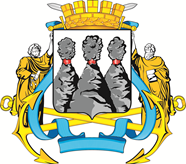 ГОРОДСКАЯ ДУМАПЕТРОПАВЛОВСК-КАМЧАТСКОГО ГОРОДСКОГО ОКРУГАот 21.12.2022 № 72-р6-я сессияг.Петропавловск-КамчатскийО внесении изменений в решение Городской Думы Петропавловск-Камчатского городского округа 
от 05.10.2022 № 1-р «Об утверждении структуры Городской Думы Петропавловск-Камчатского городского округа седьмого созыва» и о принятии положений о Комитетах и Комиссиях Городской Думы Петропавловск-Камчатского городского округа Председатель Городской Думы Петропавловск-Камчатского городского округаА.С. Лиманов